СОГЛАСОВАНО                                                   УТВЕРЖДАЮЗаместитель директора                                                         Директор ГПОУ ЯО Ярославскогопо учебно-методической работе                                          колледжа индустрии питания _____________  М.Ю. Халезева                                         	_____________О.А. Троицкая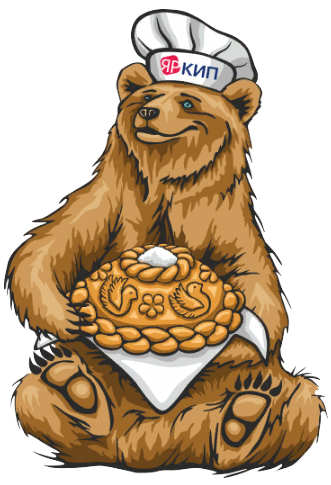 ПОЛОЖЕНИЕо кулинарном фестивале «Щедрой осени дары»среди студентов Ярославского колледжа индустрии питанияЯрославль, 2022ОБЩИЕ ПОЛОЖЕНИЯПоложение о проведении кулинарного Фестиваля «Щедрой осени дары» определяет порядок и условия проведения фестиваля (далее – Фестиваль) среди студентов групп, обучающихся в ГПОУ ЯО Ярославском колледже индустрии питания (далее – колледж). Фестиваль проводится 21 октября 2022 года, начало в 14:30. 
Адрес проведения конкурса: Ярославль, ул. Угличская д.24, II корпус, зал ресторана.ЦЕЛИ И ЗАДАЧИ ФЕСТИВАЛЯОсновные цели Фестиваля:Повышение качества подготовки специалистов для сферы общественного питания, популяризации рабочих профессий;Закрепление знаний, отработка умений и навыков, формируемых на учебных занятиях;Повышение личного профессионального мастерства студентов;Формирование общих компетенций и профессиональных компетенций. Задачами конкурса являются: развитие творческих способностей студентов;закрепление навыков приготовления блюд и напитков;формирование умений и навыков по разработке фирменных блюд;развитие умений и навыков поиска информации (интересных рецептур);воспитание рационального использования сырья при приготовлении блюд из овощей;привитие любви и интереса к профессии;формирование и развитие навыков эффективного взаимодействия со всеми участниками Фестиваля.ОРГАНИЗАЦИЯ ФЕСТИВАЛЯОрганизатором фестиваля является колледж.Разработчики Положения о Фестивале: Глянцева Е.С. - председатель МК по направлению «Индустрия питания», Рябчикова И.В. - преподаватель специальных дисциплин, Иванова М.С.,   Иванова С.Р. – мастера производственного обучения.3.3. К участию в фестивале приглашаются студенты всех учебных групп.                             3.4.  Жюри формируется из специалистов колледжа и социальных партнеров. Председатель: Прияткина И.В. – заместитель директора по учебно-производственной работе. Члены жюри: Представители работодателей – социальные партнеры.        Функции жюри включают в себя оценку выполнения заданий участниками Фестиваля по установленным критериям, подведение итогов фестиваля.ПОРЯДОК ПРОВЕДЕНИЯ ФЕСТИВАЛЯ4.1.	Информация о проведении Фестиваля размещается на сайте колледжа.4.2.	Фестиваль проводится в групповой форме, очном формате.4.3	Для участия в фестивале необходимо пройти регистрацию по ссылке https://forms.gle/2VssycuRpYKUBzVB6, до 18 октября.4.4.	Участники представляют приготовленные блюда (для подачи используется посуда участников) на индивидуальных столах, оформленных в соответствии с тематикой Фестиваля (для оформления стола разрешается использование любых средств: зубочисток, деревянных шампуров, крафт-бумаги, гирлянды и т.д.)4.5. Фестиваль включает оценку членами жюри домашнего задания: блюд и напитков из овощей, обязательным компонентом при приготовлении одного из представленных блюд является Тыква и оформленного стола в осенней тематике. ОПРЕДЕЛЕНИЕ ПОБЕДИТЕЛЕЙ ФЕСТИВАЛЯ5.1.	Подведение итогов Фестиваля будет проводиться по следующим номинациям: «Лучшие исконно русские блюда из овощей»;«Тыква – Королева осени» (лучшее блюдо из тыквы)«Букет осени» (съедобный букет.)«Возрождение старинных рецептов Ярославской кухни»; «Творческий подход к оформлению тематического стола».5.2.	Конкурсные работы оцениваются по следующим критериям:Тематический стол: соответствие тематике фестиваля (от 0 до 5 баллов);оригинальность и креативность (от 0 до 5 баллов);использование декоративных элементов живой природы (от 0 до 5 баллов)           Максимальное количество баллов - 15Овощное блюдо:оригинальность и креативность подачи (от 0 до 5 баллов) органолептические показатели блюда (внешний вид, цвет, консистенция, запах, вкус) (от 0 до 5 баллов)Максимальное количество баллов - 10ПОДВЕДЕНИЕ ИТОГОВ И НАГРАЖДЕНИЕ6.1	Лучшие участники определяются по номинациям и награждаются Дипломами победителей. Остальные участники Фестиваля награждаются грамотами за участие. 7.	ЗАЯВКА НА УЧАСТИЕ В ФЕСТИВАЛЕ7.1.	 Заявка на участие в Фестивале принимается до 18 октября 2022 года по ссылке, указанной в п.4.3. настоящего положения.7.2.	Консультации по участию в Фестивале можно получить у председателя МК по направлению «Индустрия питания» Глянцевой Е.С., кабинет 30 (корпус 2), преподавателя спецдисциплин Рябчиковой И.В., кабинет 32 (корпус 2) и у мастера производственного обучения, закрепленного за группой.